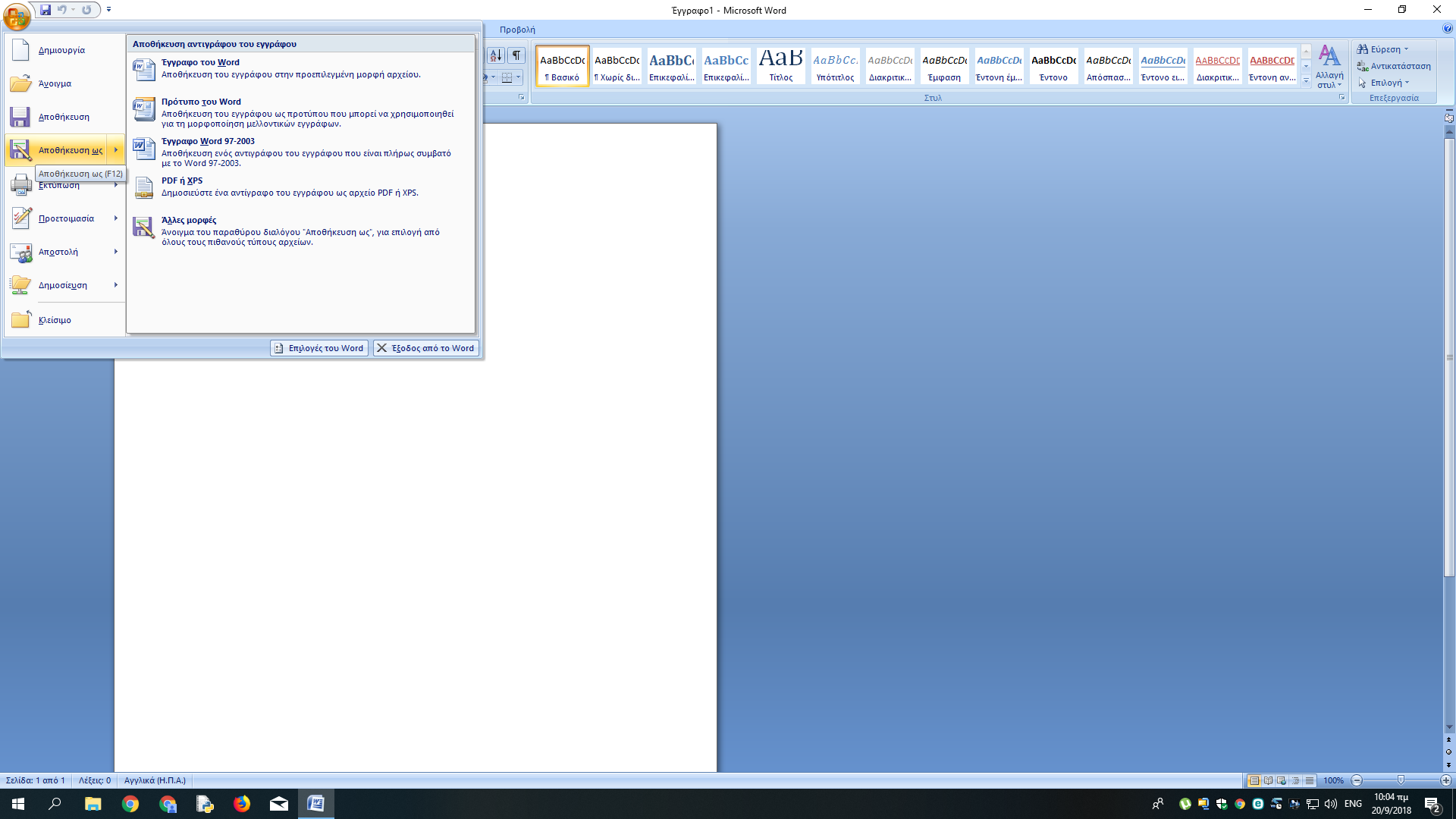 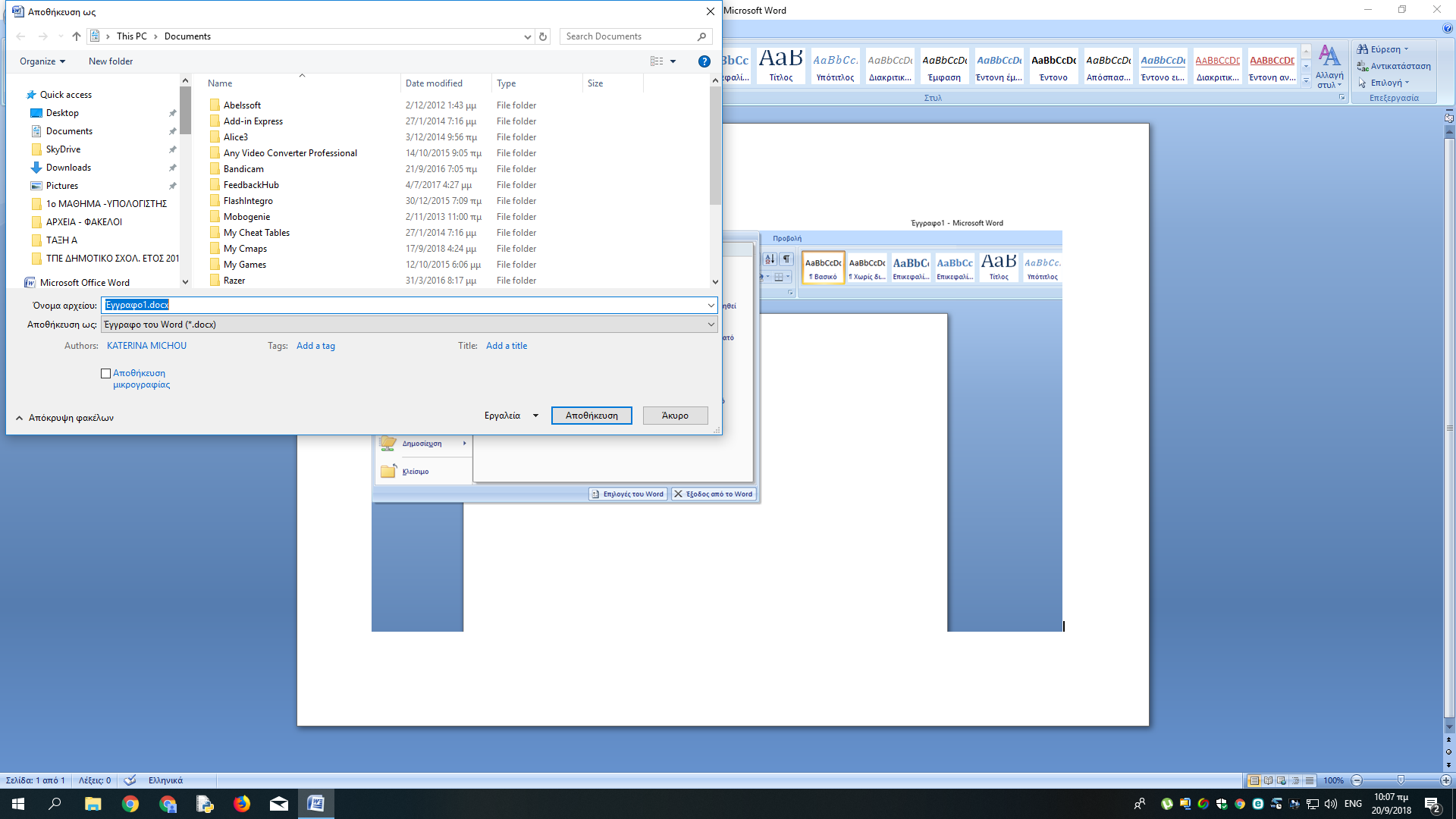 ΕΝΤΟΠΙΖΟΥΜΕ ΣΕ ΠΙΟ ΦΑΚΕΛΟ ΑΥΤΟΥ ΤΟΥ ΥΠΟΛΟΓΙΣΤΗ ΘΑ ΑΠΟΘΗΚΕΥΣΟΥΜΕ ΤΟ ΑΡΧΕΙΟΟΝΟΜΑΖΟΥΜΕ ΤΟ ΑΡΧΕΙΟΕΠΙΛΕΓΟΥΜΕ ΑΠΟΘΗΚΕΥΣΗ (ΚΑΝΟΝΤΑΣ ΚΛΙΚ ΠΑΝΩ ΣΤΟ ΕΠΙΛΕΓΜΕΝΟ ΗΔΗ ΑΝΤΙΣΤΟΙΧΟ ΚΟΥΜΠΙ)